A guide to reflective thinking and writingWhat is reflection?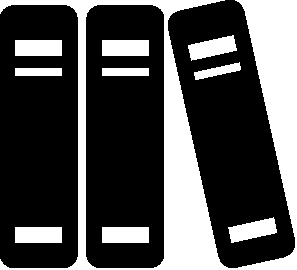 Reflection can be described as “a process of looking back on what has been done and pondering on it and learning lessons from what did or did not work” (Conway, 1994). Reflective thinking and writing allows you analyse your work and help you to self-develop over time as reflecting requires deeper thinking and thus a higher level of learning.A simple way to think about reflection is you need to:Experience something (this could be a topic or theory in your studies)Think about what happenedLearn from the experience and thinkingAlthough the concept of reflection may seem new, you actually reflect all the time in your life, you just don’t realise it!  A simple example of a reflective process that you will have encountered is below. This is using the same principle as you will do while reflecting as part of your studies.Example Think about the last time you tried a new food. You experienced a new food or flavour. You then had to think about whether you liked the taste/texture/look. Then learnt from this i.e. if you liked it, you will have it again and if you didn’t, you wouldn’t.Why should I reflect?Reflection enables you acquire a deeper level of learning. Without reflecting, the learning that takes place can be surface learning. i.e. you have been given knowledge, you will remember it and potentially use this in the future. Although this is a good start, this doesn’t allow you to truly understand the content nor does it make it easy for you to develop your own ideas about the topic.Schön's modelSchön (1991) presented the concept of 'reflection in action' and 'reflection on action':Schön highlights the importance of reflection during the event itself, but also after where the emphasis is on the thinking and learning about the event.Questions to aid your reflectionHow did I feel during the task?How did I feel after the task?What things didn’t go so well?What could I have changed to make the outcome more favourable?What aspects am I going to take forward into my next piece of work?Top tips for reflective writingDon’t be afraid to admit where you went wrong – Finding your own weaknesses is a difficult skill to harness, reflection helps you do this but to do this you need to honest with yourself to help you develop.Reflective writing is personal – Don’t be afraid to write about how your emotions and how you felt about the event.Try not to be too descriptive – If your reflections are assessed, the marks are allocated for the analysis and evaluation parts of you reflection, rather than the descriptive aspects.Read your previous reflections – Reflective writing is a continuing process and it is important to revisit you old ones to be sure you’re improving over time.Make sure you are positive! – Reflection should be a positive experience and if you follow the tips above.ReferencesConway J. (1994) Reflection, the art and science of Nursing and the theory practice gap. British Journal of Nursing 3(1) 77-80Schön, D. (1991) The Reflective Practitioner. Aldershot: Ashgate Publishing Ltd.Reflection in actionReflection on actionExperiencingThinking on your feetThinking about what to do nextActing straight awayThinking about something that has happenedThinking what you would do differently next timeTaking your time